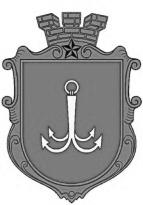 ОДЕСЬКА МІСЬКА РАДАПОСТІЙНА КОМІСІЯЗ ПИТАНЬ ПЛАНУВАННЯ, БЮДЖЕТУ І ФІНАНСІВ ________________№_________________на №______________від______________┌						┐ПОРЯДОК  ДЕННИЙзасідання комісії30.11.2021 р.                 11-00               Велика зала 1.  Розгляд коригувань бюджету Одеської міської територіальної громади на 2021 рік. 2. Розгляд звернень Департаменту міського господарства Одеської міської ради:2.1. щодо виділення КП «Теплопостачання міста Одеси» коштів з бюджету Одеської міської територіальної громади у сумі 120,0 млн.грн. (листи № 1309/вих. від 26.10.2021 року та № 1398/вих. від 15.11.2021 року).  2.2. щодо перенаправлення частини бюджетних коштів КП «Теплопостачання міста Одеси»  (лист № 1439/вих. від 23.11.2021 року) наступним чином:3. Розгляд поправок до проєкту рішення «Про внесення змін до рішення Одеської міської ради від 24.12.2020 року № 13-VIII «Про бюджет Одеської міської територіальної громади на 2021 рік».4. Розгляд проекту рішення «Про бюджет Одеської міської територіальної громади на 2022 рік».  5. Розгляд проєкту рішення «Про внесення змін до рішення Одеської міської ради від 12 грудня 2018 року № 4067-VII «Про надання пільг щодо земельного податку  на 2019 рік».Запрошені:пл. Думська, 1, м. Одеса, 65026, УкраїнаКПКВ 1216012 «Забезпечення діяльності з виробництва, транспортування, постачання теплової енергії»Сума, грн.КПКВ 1216012 «Забезпечення діяльності з виробництва, транспортування, постачання теплової енергії»Сума, грн.КЕКВ 2610 «Субсидії та поточні трансферти підприємствам (установам, організаціям)»1 872 615,0Оплата за предмети, матеріали, обладнання та інвентар1 872 615,0КЕКВ 3210 Капітальні трансферти підприємствам (установам, організаціям)-1 872 615,0Придбання комп’ютерної техніки1 872 615,0БедрегаСвітлана Миколаївна  - заступник міського голови - директор Департаменту фінансів Одеської міської ради;МостовськихНаталія Іванівна- директор Департаменту міського господарства Одеської міської ради;ПоздняковаГана Іванівна - директор комунального підприємства «Теплопостачання міста Одеси».